Publicado en Madrid el 21/02/2023 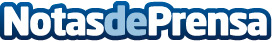 Madrid, capital de las Ciencias de la Tierra gracias a Expominerales Madrid 2023Los días 10, 11 y 12 de marzo, el edificio histórico de la Escuela de Ingenieros de Minas y Energía de la Universidad Politécnica de Madrid (ETSIME-UPM) acoge la 42ª edición de este evento de referencia en la divulgación de las Ciencias de la Tierra y la sostenibilidad a la sociedad, cita indispensable para los coleccionistas y muy recomendable para las familias, especialmente los más jóvenesDatos de contacto:Gabinete de Comunicación y Responsabilidad Social de la ETSIME-UPM910676301Nota de prensa publicada en: https://www.notasdeprensa.es/madrid-capital-de-las-ciencias-de-la-tierra_2 Categorias: Nacional Madrid Investigación Científica Eventos Sostenibilidad Industria Minera Universidades Sector Energético http://www.notasdeprensa.es